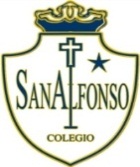 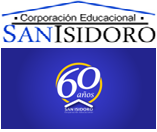 Trabajo individual pedagógicoNivel: Segundo Medio                               Correo de contacto: mariavcastero@gmail.com Ciencias Naturales: BiologíaSistema Nervioso Central.1- Rellena los espacios con los nombres de las siguientes estructuras, según corresponda: Médula Espinal, Bulbo raquídeo, Cerebelo, Glándula hipófisis, Hipotálamo, Cerebro, Tálamo y Cuerpo calloso.   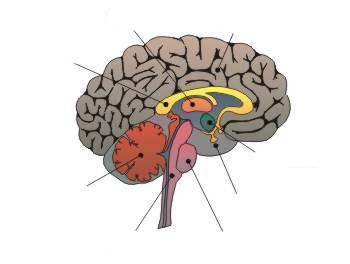 2- Describe cómo se desencadena paso a paso un impulso nervioso.3- ¿Qué son las neuronas y cuál es su función? Dibuja y señala sus partes.4- Describe las diferencias entre ambos Sistemas Nerviosos, considerando estructuras que los componen y función.Página de consulta y acceso a textos escolares en formato digital:www.aprendoenlinea.mineduc.clSistema Nervioso Central Sistema Nervioso Periférico 